с. Кичменгский ГородокО внесении изменений в решение Муниципального Собрания от 20.11.2015 года № 187Муниципальное Собрание Кичменгско-Городецкого муниципального района РЕШИЛО:Внести в решение Муниципального Собрания от 20.11.2015 года № 187 «О межбюджетных трансфертах в Кичменгско-Городецком муниципальном районе Вологодской области» (в редакции решения от 12.12.2017 года № 16) следующие изменения:В абзаце шестом пункта 3.5 части 3 Методики расчета дотаций на выравнивание бюджетной обеспеченности муниципальных образований исключить слова «, а также рассчитываемые по методике, утвержденной нормативным правовым актом администрации района, расходы консолидированного бюджета i-го муниципального образования на реализацию полномочий органов местного самоуправления по выплате заработной платы».Пункт 3 приложения 2 к Порядку изложить в следующей редакции:«3. На втором этапе по i-му муниципальному образованию, обеспечившему достижение максимального значения фактического показателя, характеризующего уровень управления муниципальными финансами муниципальных финансов, за отчетный финансовый год определяется Управлением финансов администрации района объем, на который производится увеличение дотации на поддержку мер по обеспечению сбалансированности бюджета (Д 2этстимул ), по следующей формуле:Д  2этстимул=(SUM Д  1этстимул) / n2эт ,   где:n2эт - количество муниципальных образований (сельских поселений) обеспечивших достижение значения фактического показателя, характеризующего уровень управления муниципальными финансами муниципальных образований, за отчетный финансовый год, равного 15 баллам. 2. Настоящее решение вступает в силу со дня его официального опубликования в районной газете «Заря Севера» и подлежит размещению на официальном сайте Кичменгско-Городецкого муниципального района в информационно-телекоммуникационной сети «Интернет».Глава района                                                                                     Л.Н.Дьякова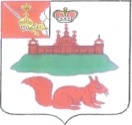 МУНИЦИПАЛЬНОЕ СОБРАНИЕКИЧМЕНГСКО-ГОРОДЕЦКОГО МУНИЦИПАЛЬНОГО РАЙОНАВОЛОГОДСКОЙ ОБЛАСТИМУНИЦИПАЛЬНОЕ СОБРАНИЕКИЧМЕНГСКО-ГОРОДЕЦКОГО МУНИЦИПАЛЬНОГО РАЙОНАВОЛОГОДСКОЙ ОБЛАСТИМУНИЦИПАЛЬНОЕ СОБРАНИЕКИЧМЕНГСКО-ГОРОДЕЦКОГО МУНИЦИПАЛЬНОГО РАЙОНАВОЛОГОДСКОЙ ОБЛАСТИРЕШЕНИЕРЕШЕНИЕРЕШЕНИЕот11.12.2018№114